Aanvraagformulier Aansprakelijkheidsverzekering BedrijvenWij verzoeken u de volgende vragen zo nauwkeurig mogelijk te beantwoorden, opdat wij een optimale beoordeling van het risico kunnen maken. Bij onvoldoende ruimte, verzoeken wij u gebruik te maken van een bijlage.KANDIDIAAT VERZEKERINGNEMERAlgemene gegevensNaam bedrijf:	 	Adres:		 Postcode en vestigingsplaats:	 	 Telefoon:	 	E-mail:	 	Homepage:			 Datum van oprichting	 		 Lid van een branche-organisatie		Nee          Ja       zo ja, welke?  	HOEDANIGHEID/ACTIVITEITENAard van de activiteiten:Heeft uw bedrijf ook nevenactiviteiten:	Ja	NeeZo ja, welke?PERSONEEL/LONEN/OMZETTENHoeveel vestigingen heeft uw bedrijf in Nederland?  	Hoe groot is het totaal bedrag dat het Iaatste kalenderjaar aan SV-loon werd uitbetaald?	EUR	 Dit bedrag te verhogen met EUR 40.000,- per eigenaar/vennoot/firmant/DGA	EUR  	Totaal:	EUR  	Hoeveel personeelsleden zijn in uw bedrijf werkzaam: Kantoor:Productie: Buitendienst/verkoop/vertegenwoordigers: Service/onderhoud/werkzaamheden bij derden:Hoeveel andere personen zijn in het bedrijf werkzaam?(bv stagiaires, thuiswerkers, familieleden, uitzendkrachten, etc.) Totaal:Hoeveel bedroeg de bruto-omzet (incl. BTW) over het afgelopen kalenderjaar?	EUR  	Welke bruto-omzet (incl. BTW) verwacht u in het huidige kalenderjaar te behalen?	EUR  	Indien uw omzet uit diverse componenten is opgebouwd, gaarne specificatie van die componenten naar soort (bv verkoop, montage, installatie, onderhoudswerkzaamheden, service, etc.)Is de opgegeven omzet mede behaald d.m.v. export?	Ja	Nee Zo ja, naar welke landen exporteert uw bedrijf? Opgave in %.Benelux:	 	% van de jaaromzet;West-Europa:	 	% van de jaaromzet;voormalig Oost-Europa:	 	% van de jaaromzet;Afrika:	 	% van de jaaromzet;Azië en het Midden-Oosten:	 	% van de jaaromzet;Midden- en Zuid-Amerika (inclusief het Carïbisch gebied):	 	% van de jaaromzet;Verenigde Staten van Noord-Amerika/Canada:	 	% van de jaaromzet.Exporteert uw bedrijf naar of importeert uw bedrijf vanuit 1 van de navolgende landen:Cuba, Iran, Sudan, Syrië, Noord-Korea of Birma?	Ja	NeeZo ja, naar of vanuit welke van deze landen en opgave in % van de jaaromzet, alsmede opgave van de producten naar of vanuit deze landen:Heeft uw bedrijf vestigingen buiten Nederland?	Ja	Nee Zo ja, in welke landen?Wilt u een opgave verstrekken van alle naam/adres/woonplaats (NAW) gegevens van deze buitenlandse vestigingen, inclusief een vermelding van de activiteiten, de behaalde omzet, gespecificeerd over de afgelopen 5 jaar, aantal medewerkers en het schadeverloop over de afgelopen 5 jaar, inclusief een opgave van de aard, oorzaak en hoogte van deze schadegevallen.WERKGEVERSAANSPRAKELIJKHEID EN WEGAS PLUSOnder werkgeversaansprakelijkheid wordt verstaan de aansprakelijkheid van de werkgever ten opzichte van zijn ondergeschikte die in verband met zijn werkzaamheden personen- of zaakschade heeft geleden.De Risico Inventarisatie en Evaluatie (RI&E) is een verplichting voor alle bedrijven en instellingen, welke op 1 januari 1994 in de Arbeidsomstandighedenwet is vastgelegd. In artikel 4 van deze wet is geregeld dat elk bedrijf een arbeidsomstandighedenbeleid moet voeren dat gebaseerd is op inventarisatie van de gevaren die de arbeid voor de veiligheid, de gezondheid en het welzijn van de werknemers met zich meebrengt.Heeft er binnen uw bedrijf een RI&E in het kader van de ARBO-wetgeving plaatsgevonden?	Ja	Nee Zo ja, kopie van de rapportage en plan van aanpak meezenden.Zo nee, wanneer gaat dit plaatsvinden?Hebben de adviezen en aanwijzingen in dit rapport geleid tot aanpassing van de werksituatie?	Ja	Nee Zo ja, welke aanpassing(en)?Heeft enige overheidsinstantie (bv arbeidsinspectie) uw bedrijf een maatregelopgelegd, dan wel aanwijzing gegeven?	Ja	NeeZo ja, welke maatregel(en) en/of aanwijzing(en)?Wordt er op het gebruik hiervan toezicht gehouden?	Ja	Nee Zo ja, door wie?Welke maatregelen worden genomen wanneer door de bevoegde functionaris is geconstateerd dat de PBM’s niet worden gebruikt?Zijn er werknemers langer dan 3 maanden arbeidsongeschikt geweest door gezondheidsklachten die vermoedelijk gerelateerd zijn aan de werksituatie, zoals in verband met RSI, OPS, stress, burnout, lawaaidoofheid, allergie en dergelijke?	Ja	NeeZo ja, een uitgebreide toelichting meezenden.Beschikken de gebouwen, waarin uw bedrijven gevestigd zijn, over een sprinkler systeem?	Ja	Nee Zo nee, over welke andere brand beveiligingssystemen beschikt u (zoals brandblussers, brandhaspels, rookmelders e.d.)?Beschikken deze gebouwen over brandalarmsystemen?	Ja	NeeIs er sprake van een beveiligingsalarm met doormelding naar een meldcentrale?	Ja	NeeWegas PlusDeze vragen a.u.b. beantwoorden indien Rubriek V van de Algemene voorwaarden dient te worden meeverzekerd.Aantal werknemers:Aantal objecten werkmaterieel:Aantal objecten werkmaterieel/vorkheftrucks: Aantal objecten goederenvervoer:PRODUCTEN/DIENSTENIndien door u geen producten worden bewerkt/gefabriceerd/geproduceerd/gebouwd en/of geleverd aan en/of diensten verricht bij derden, kunt u de vragen onder “Producten/Diensten” overslaan.Welke producten worden in uw bedrijf vervaardigd?Vindt er in- en uitgangscontrole plaats?	Ja	NeeZo ja, hoe is deze geregeld?Welke producten worden in uw bedrijf vervaardigd, waarop de afnemer zich presenteert als producent door het aanbrengen van zijn eigen naam en waarvoor u ten aanzien van productenaansprakelijkheid een vrijwaring aan deze afnemer heeft afgegeven?Welke producten worden door uw bedrijf verhandeld?Worden deze producten in uw bedrijf nog behandeld c.q. bewerkt?	Ja	Nee Zo ja, waaruit bestaat deze behandeling c.q. bewerking?Welke producten worden door uw bedrijf verhandeld waarop uw bedrijf zich presenteert als producent door het aanbrengen van uw eigen naam (private label)?Worden grondenstoffen/halffabrikaten of onderdelen worden door andere bedrijven geleverd?	Ja	Nee Zo ja, welke en waarvandaan?Worden door u eindproducten geïmporteerd?	Ja	NeeZo ja, welke en waarvandaan?Worden montage/reparatie/onderhoudswerkzaamheden door u bij derden uitgevoerd?	Ja	Nee Zo ja, welkeHoeveel bedroeg de omzet hiervan over de laatste 12 maanden:	EUR  	Worden montage/reparatie/onderhoudswerkzaamheden geheel of gedeeltelijk door derden uitgevoerd?	Ja	Nee Zo ja, welkeHoeveel bedroeg de omzet hiervan over de laatste 12 maanden:	EUR  	Worden montage/reparatie/onderhoudswerkzaamheden buiten Nederland uitgevoerd?	Ja	Nee Zo ja, welke werkzaamheden en welk land?Voert u de volgende werkzaamheden uit:Grondwerk	Heiwerk	Sloopwerk	KabelwerkVoert u brandgevaarlijke werkzaamheden uit?	Ja	NeeZo ja, waar en welke werkzaamheden:MILIEUGEVAARLIJKE STOFFENWorden er stoffen vervaardigd, verhandeld, gebruikt, vervoerd of opgeslagen met de volgende eigenschappen: Brandgevaarlijk	Explosief	Giftig	RadioactiefAgressief	Repro-toxisch	AsbestVindt er opslag plaats van vloeibare, vaste en/of gasvormige stoffen, die een verontreinigende werkingkunnen hebben op de bodem, water of lucht?	Ja	NeeZo ja, welke?Op welke wijze vindt opslag plaats? In tanks (ondergronds of bovengronds), vaten c.q. drums, soort stof, inhoud in liters, aantal?Worden milieuonvriendelijke stoffen afgevoerd/geloosd?	Ja	Nee Zo ja, welke en op welke manier?Is hier een vergunning voor afgegeven?	Ja	NeeZo ja, door wie?ALGEMENE VRAGENAlgemeen:Ingangsdatum verzekering:	 	(dd-mm-jjjj)Contractduur:	doorlopend	12 maandenaflopend	van	 	(dd-mm-jjjj) tot	 	(dd-mm-jjjj)Welk bedrag per aanspraak wenst u te verzekeren?EUR 2.500.000,--	EUR 5.000.000,--	anders, te weten	EUR  	Welk eigen risico wenst u? (Het minimale eigen risico voor bedrijfsaansprakelijkheid bedraagt EUR 2.500,-- per schadeveroorzakend handelen of nalaten voor zowel zaak- als personenschade).EUR 2.500,-- per schadeveroorzakend handelen of nalaten voor zaak- en personenschade;Anders, te weten  EUR 	per schadeveroorzak;end handelen of nalaten voor zaak- en personenschade.Zijn er thans nog schaden in behandeling?	Ja	NeeZo ja, een korte omschrijving van oorzaak en grootte van de schade per schade meezenden.SLOTVERKLARINGBent u of een verzekerde bekend met een tegen u ingestelde aanspraak of met een omstandigheid, waarvan in redelijkheid kan worden aangenomen dat deze zal leiden tot een schadeclaim, geschil, procedure of juridisch probleem, waarvoor een beroep zou kunnen worden gedaan op de door u aangevraagde verzekering of die voor de beoordeling van het risico van belang zou kunnen zijn?Ja	NeeZo ja, gaarne toelichten:Bent u of een verzekerde ooit geconfronteerd met een weigering polisdekking te verlenen voor op een aansprakelijkheidsverzekering gemelde omstandigheden?	Ja	NeeZo ja, gaarne toelichten:Is u de laatste 8 jaar een verzekering geweigerd, opgezegd, een beperkende bepalinggesteld of is een (extra) eigen risico opgelegd?	Ja	NeeZo ja, gaarne toelichten:Bent u of een andere belanghebbende bij deze verzekering, in de laatste acht jaar, als verdachte of ter uitvoering van een opgelegde (straf)maatregel, in aanraking geweest met politie of justitie in verband met:wederrechtelijk verkregen of te verkrijgen voordeel, zoals diefstal, verduistering, bedrog, oplichting, valsheid in geschrifte of poging(en) daartoe;wederrechtelijke benadeling van anderen, zoals vernieling of beschadiging, mishandeling, afpersing en afdreiging of enig misdrijf gericht tegen de persoonlijke vrijheid of tegen het leven of poging(en) daartoe;overtreding van de Wet wapens en munitie, de opiumwet, de Wet economische delicten?	Ja	NeeZo ja, geef dan aan om welk strafbaar feit het ging, of het tot een rechtszaak is gekomen, wat het resultaat daarvan was en of eventuele (straf)maatregelen al ten uitvoer zijn gelegd. Indien het niet tot een rechtszaak is gekomen, geef dan aan of er sprake is geweest van een schikking met het Openbaar Ministerie, en zo ja, tegen welke voorwaarden de schikking tot stand kwam.(U kunt deze informatie desgewenst vertrouwelijk aan de directie zenden)Beschikt u of een andere belanghebbende bij deze verzekering nog over informatie die voor de beoordeling van deze verzekeringsaanvraag voor de maatschappij van belang kan zijn, en die niet bij de beantwoording van een van de voorgaande vragen is verstrekt?	Ja	NeeZo ja, gaarne toelichtenBelangrijk: toelichting op de reikwijdte van de mededelingsplichtAls aanvrager/kandidaat-verzekeringnemer bent u verplicht de gestelde vragen in dit aanvraagformulier zo volledig mogelijk te beantwoorden. Dit geldt ook voor feiten en omstandigheden die betrekking hebben op een bij het sluiten van deze verzekering bekende derde, wiens belangen worden meeverzekerd. Bij de beantwoording is bovendien niet alleen de eigen wetenschap van de aanvrager bepalend, maar ook die van de andere belanghebbenden bij deze verzekering. Vragen waarvan u het antwoord al bij de verzekeraar bekend veronderstelt, moet u toch zo volledig mogelijk beantwoorden.Indien u niet volledig aan uw mededelingsplicht heeft voldaan, kan zulks ertoe leiden dat het recht op uitkering wordt beperkt of zelfs vervalt. Indien u met opzet tot misleiden van de verzekeraar heeft gehandeld of deze bij kennis omtrent de ware stand van zaken de verzekering nimmer zou hebben gesloten, heeft hij tevens het recht de verzekering op te zeggen.Feiten en omstandigheden die u bekend worden nadat u deze aanvraag heeft ingezonden, maar voordat de verzekeraar u heeft bericht over zijn definitieve beslissing het door u ter verzekering aangeboden risico al dan niet te verzekeren, moet u alsnog aan de verzekeraar mededelen, indien deze vallen onder de vraagstelling in het aanvraagformulier dat u, tezamen met de op de aangevraagde verzekeringsdekking van toepassing zijnde voorwaarden van verzekering, in tweevoud ter hand is gesteld.In afwijking van het bepaalde in artikel 7:928, lid 6, BW gelden ten aanzien van de mededelingsplicht voor deze verzekering bovendien de volgende uitgangspunten:een niet beantwoorde of open gelaten vraag wordt geacht ontkennend te zijn beantwoord;de slotverklaring dient volledig te worden beantwoord. De slotverklaring wordt geacht onvolledig te zijn beantwoord, indien daarbij feiten en omstandigheden zijn verzwegen of verkeerd voorgesteld waarvan aanvrager, bijvoorbeeld op grond van de overige op het aanvraagformulier gestelde vragen en/of de aard van de aangevraagde verzekering in relatie tot hetgeen niet is opgegeven of verkeerd is voorgesteld, in redelijkheid moest begrijpen dat deze voor de beoordeling van het ter verzekering aangeboden risico van belang konden zijn.ONDERTEKENINGOndergetekende verklaart dit aanvraagformulier alsmede de eventuele bijlage(n) juist en volledig te hebben ingevuld, de op grond van dit aanvraagformulier op te maken polis te aanvaarden en de verschuldigde premie, kosten en assurantiebelasting tijdig te voldoen. Tevens verklaart ondergetekende bekend te zijn met de voor deze overeenkomst geldende polisvoorwaarden en contractduur. Een exemplaar van de voorwaarden Iigt ter inzage bij AIG en wordt op verzoek voor het sluiten van de verzekering toegezonden, maar in elk geval bij het afgeven van de polis.Ondertekend te 	d.d. 	Handtekening kandidaat verzekeringnemer:GEGEVENS ASSURANTIE-ADVISEUR (onderstaande alleen in te vullen door uw assurantie-adviseur)Naam kantoor:	 	                                                                                                                                                                                      Adres:		 Postcode en woonplaats:         	 Contractpersoon:	 	Tussenpersoonnummer:	 Is reeds voor deze verzekering dekking verleend?Nee	Ja, d.d. 	 mw./dhr.  		Privacyverklaring – Commercial LinesHet privacybeleid van het Nederlandse bijkantoor van AIG Europe S.A, ook wel handelend onder de naam AIG Europe, Netherlands, kan geraadpleegd worden via https://www.aiginsurance.nl/privacybeleid of u kunt een exemplaar aanvragen door te schrijven naar: AIG Europe, Netherlands, t.a.v. de Functionaris voor de gegevensbescherming, Rivium Boulevard 216 - 218, 2909 LK Capelle aan den IJssel of per e-mail via: gegevensbescherming.nl@aig.com. Voordat u ons persoonlijke informatie over een andere persoon verstrekt, moet u (tenzij wij anders zijn overeengekomen): (a) deze persoon informeren over de inhoud van deze verklaring en ons privacybeleid; en (b) (indien mogelijk) hun toestemming verkrijgen voor het delen van hun persoonlijke informatie met ons in overeenstemming met het privacybeleid.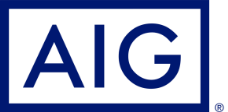 AIG Europe S.A. is een verzekeringsonderneming met rechtspersoonlijkheid, opgericht naar het recht van Luxemburg en geregistreerd bij de Luxemburgse Kamer van Koophandel onder nummer B218806. Het hoofdkantoor van AIG Europe S.A. is gevestigd aan de 35D Avenue John F. Kennedy te (L-1855)   Luxemburg. . http://www.aig.lu/. AIG Europe S.A. is een schadeverzekeraar, heeft een vergunning van de Luxemburgse Minister van Financiën en staat onder toezicht van Commissariat aux Assurances. Het Nederlandse bijkantoor van AIG Europe S.A., ook wel handelend onder de naam AIG Europe, Netherlands, is gevestigd aan de Crystal Building B, Rivium Boulevard 216 te (2909 LK) Capelle a/d IJssel. Kamer van Koophandel nummer: 71305491. Correspondentieadres: AIG Europe, Netherlands, Postbus 8606, 3009 AP Rotterdam. Tel.: +31 (0)10 453 54 55. Bankrekeningnummer: NL09 ABNA 0254 019536. BIC ABNANL2A. BTW NL: NL858662590B01. Ons privacybeleid vindt u op http://www.aig.com/nl- privacybeleid17. Is er binnen uw bedrijf een veiligheidsfunctionaris benoemd?JaNee18. Worden er persoonlijke beschermingsmiddelen (PBM's) verstrekt? Zo ja, welke?JaNee21. Wordt er gewerkt met machines/installaties die gevaar opleveren voor de veiligheid van de werknemers? Zo ja, welke machines/installaties?JaNee22. Komen werknemers bij het verrichten van hun werkzaamheden in aanraking met gevaarlijke stoffen, zoals asbest, chemicaliën of oplosmiddelen?JaNeeZo ja, welke?28. Gebruikt u eigen leverings-, inkoop- en/of contractvoorwaarden? Zo ja, gelieve bij te voegen.28. Gebruikt u eigen leverings-, inkoop- en/of contractvoorwaarden? Zo ja, gelieve bij te voegen.28. Gebruikt u eigen leverings-, inkoop- en/of contractvoorwaarden? Zo ja, gelieve bij te voegen.28. Gebruikt u eigen leverings-, inkoop- en/of contractvoorwaarden? Zo ja, gelieve bij te voegen.JaNee29. Hanteren uw leveranciers of afnemers tegenover u bepaalde voorwaarden? Zo ja, gelieve bij te voegen.29. Hanteren uw leveranciers of afnemers tegenover u bepaalde voorwaarden? Zo ja, gelieve bij te voegen.29. Hanteren uw leveranciers of afnemers tegenover u bepaalde voorwaarden? Zo ja, gelieve bij te voegen.29. Hanteren uw leveranciers of afnemers tegenover u bepaalde voorwaarden? Zo ja, gelieve bij te voegen.JaNee30. Doet u ten opzichte van uw leveranciers afstand van verhaalsrecht of vrijwaart u hen voor aanspraken van derden?Zo ja, gelieve bij te voegen.30. Doet u ten opzichte van uw leveranciers afstand van verhaalsrecht of vrijwaart u hen voor aanspraken van derden?Zo ja, gelieve bij te voegen.30. Doet u ten opzichte van uw leveranciers afstand van verhaalsrecht of vrijwaart u hen voor aanspraken van derden?Zo ja, gelieve bij te voegen.30. Doet u ten opzichte van uw leveranciers afstand van verhaalsrecht of vrijwaart u hen voor aanspraken van derden?Zo ja, gelieve bij te voegen.JaNee31. Beschikt u over folders, specificaties en gebruiksaanwijzingen? Zo ja, meezenden.31. Beschikt u over folders, specificaties en gebruiksaanwijzingen? Zo ja, meezenden.31. Beschikt u over folders, specificaties en gebruiksaanwijzingen? Zo ja, meezenden.31. Beschikt u over folders, specificaties en gebruiksaanwijzingen? Zo ja, meezenden.JaNee32. Wie zijn de afnemers van uw producten?32. Wie zijn de afnemers van uw producten?32. Wie zijn de afnemers van uw producten?32. Wie zijn de afnemers van uw producten?ConsumentenGroothandelanders, te weten  	anders, te weten  	anders, te weten  	anders, te weten  	DetailhandelIndustrie33. Worden de door u geleverde producten toegepast of verwerkt in:33. Worden de door u geleverde producten toegepast of verwerkt in:33. Worden de door u geleverde producten toegepast of verwerkt in:33. Worden de door u geleverde producten toegepast of verwerkt in:33. Worden de door u geleverde producten toegepast of verwerkt in:33. Worden de door u geleverde producten toegepast of verwerkt in:ScheepsbouwAutomobielbouwAutomobielbouwVoedingsindustrieWaterbouwkundige werkenWaterbouwkundige werken(Petro-)chemieKernreactorenIndustrieFarmaceutische industrieIndustrieFarmaceutische industrieSpoorwegmateriaalVliegtuigbouwOffshoreOffshore55. Heeft u reeds eerder een AVB/Wegas afgesloten?JaNee56. Zijn er in de afgelopen 5 jaren schaden op uw AVB/Wegas betaald en/of afgewezen?Zo ja, een korte omschrijving van oorzaak en grootte van de schade per schade meezenden.JaNee